            ZONING BOARD OF APPEALS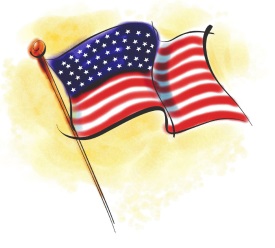                           TOWN OF CHESTER                            1786 Kings Highway                        Chester, New York 10918
							Chairman:	Vincent Finizia							Members:	Gregg Feigelson												Julie BellDavid Gove, Attorney							Konrad Mayer									Walt PopailoAlexa Burchianti, SecretaryAlternates:	Dan Doellinger									Bob GarstakAgenda September 15, 20167:00pm – Extension RequestAndre Keel40 Well Sweep LaneExtension of Variance – for use of construction trailer on premises7:30pm – InterpretationCenter for Prayer and Meditation35 Davis Hill RoadInterpretation on religious use in a residence7:40pm – Area VarianceSilas & Cindy Bowman95-97 Hidden Drive 8-1-25.1Area variance- proposed addition to existing structure